Kemin alue 8. - 28.7.2024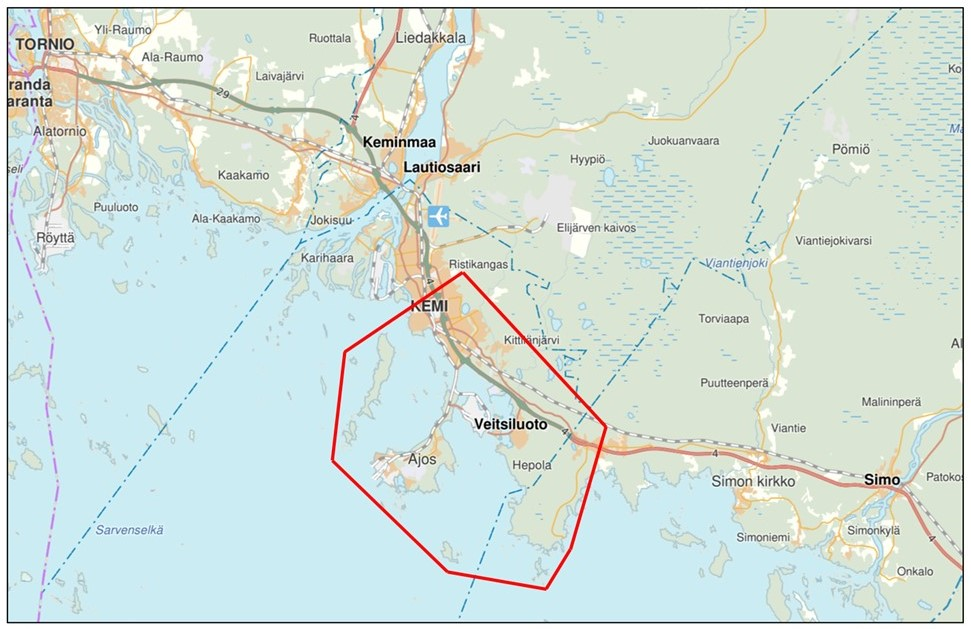 